PENNSYLVANIAPUBLIC UTILITY COMMISSIONHARRISBURG, PA  17120							    Public Meeting held October 8, 2020Commissioners Present:Gladys Brown Dutrieuille, ChairmanDavid W. Sweet, Vice ChairmanJohn F. Coleman, Jr.Ralph V. YanoraLetter Petition for Approval of Two Members 			   M-00031715F0003to the Board of Directors of the PPL SustainableEnergy Fund of Central Eastern Pennsylvania ORDERBY THE COMMISSION:	Before the Commission is a letter petition of the PPL Sustainable Energy Fund of Central Eastern Pennsylvania (SEF) dated June 10, 2020, for approval of two nominees to its Board of Directors.  Commission approval of the proposed Board members is required under the PPL Electric Utilities Corporation restructuring settlement.  Application of Pennsylvania Power and Light Company for Approval of its Restructuring Plan under Section 2806 of the Public Utility Code, et al., Docket No. R-00973954 (Order entered August 27, 1998).  Commission approval of the proposed Board members is also required by the SEF’s governing bylaws.  PP&L, Inc. Sustainable Energy Fund Bylaws, Docket R-00973954 (Order entered June 2, 2000); Request for Approval of Revisions to the Bylaws of the PPL Sustainable Energy Fund of Central Eastern Pennsylvania, Docket M-00031715F0003 (Orders entered April 1, 2011, January 28, 2016, and October 26, 2017).The SEF’s Board of Directors voted on May 20, 2020, to approve the nomination of Dr. Ramesh Shankar and Mr. Kurt Zwerko to the SEF’s Board of Directors.  The SEF has two Board members that are term limited and they have completed their terms.  Dr. Shankar will replace Mr. Robert Thomson, while Mr. Zwerko will replace Mr. William DeFalco. Dr. Shankar is Director of Energy Systems Engineering at Lehigh University and President/CEO of Signatech Systems, Matthews, NC.  He is an accomplished technology development leader with experience directing a variety of organizations focused on research and development in the energy and defense sectors, and commercial markets.  Dr. Shankar, a resident of Bethlehem, Pennsylvania, holds a Ph.D. from the University of Delaware, an MBA from Queens University of Charlotte, and a Bachelor of Technology from the Indian Institute of Technology in Delhi.Mr. Zwerko is a self-employed consultant with nearly twenty years of experience in the fields of renewable energy, energy efficiency, LED retrofit, and carbon capture.  His experience includes senior level executive positions, project development, business restructuring, business start-ups, and team building.  Mr. Zwerko, a resident of Emmaus, Pennsylvania, holds an MBA from the University of Chicago Booth School of Business and a Bachelor of Science from Lafayette College.The SEF’s Board of Directors and staff conducted a search process for qualified Board members and selected from respondents to the search.  The SEF’s recruitment process was performed according to the PA Sustainable Energy Board Best Practices for Nomination, Election and Approval of Directors.  Based on a review of all relevant information, we find these nominees to be well-qualified to serve on the SEF’s Board of Directors THEREFORE, IT IS ORDERED:That the nominations of Ramesh Shankar and Kurt Zwerko to Board of Directors of the PPL Sustainable Energy Fund of Central Eastern Pennsylvania are hereby approved.
That a copy of this Order be served on Ramesh Shankar, Kurt Zwerko, the PPL Sustainable Energy Fund of Central Eastern Pennsylvania, the Office of Consumer Advocate, and the Office of Small Business Advocate.
That this proceeding, at Docket No. M-00031715F0003, be closed.BY THE COMMISSION,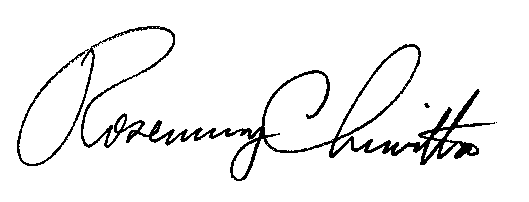       		   Rosemary Chiavetta,                                                   	   Secretary(SEAL)ORDER ADOPTED:  October 8, 2020ORDER ENTERED:  October 8, 2020